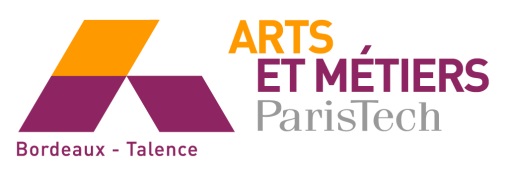 Attention : respecter emplacement pour accès changement palpeur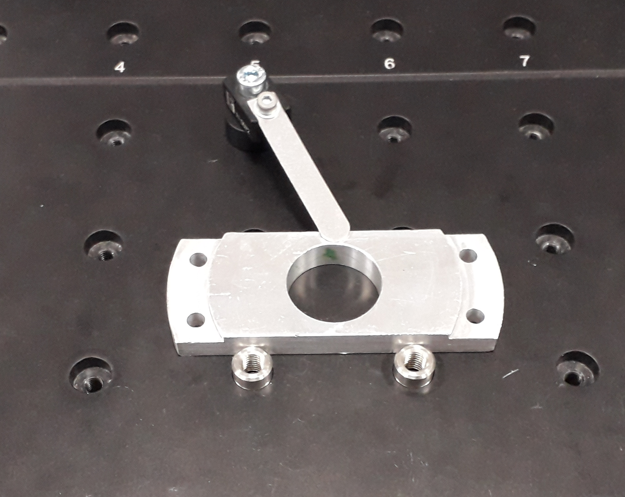 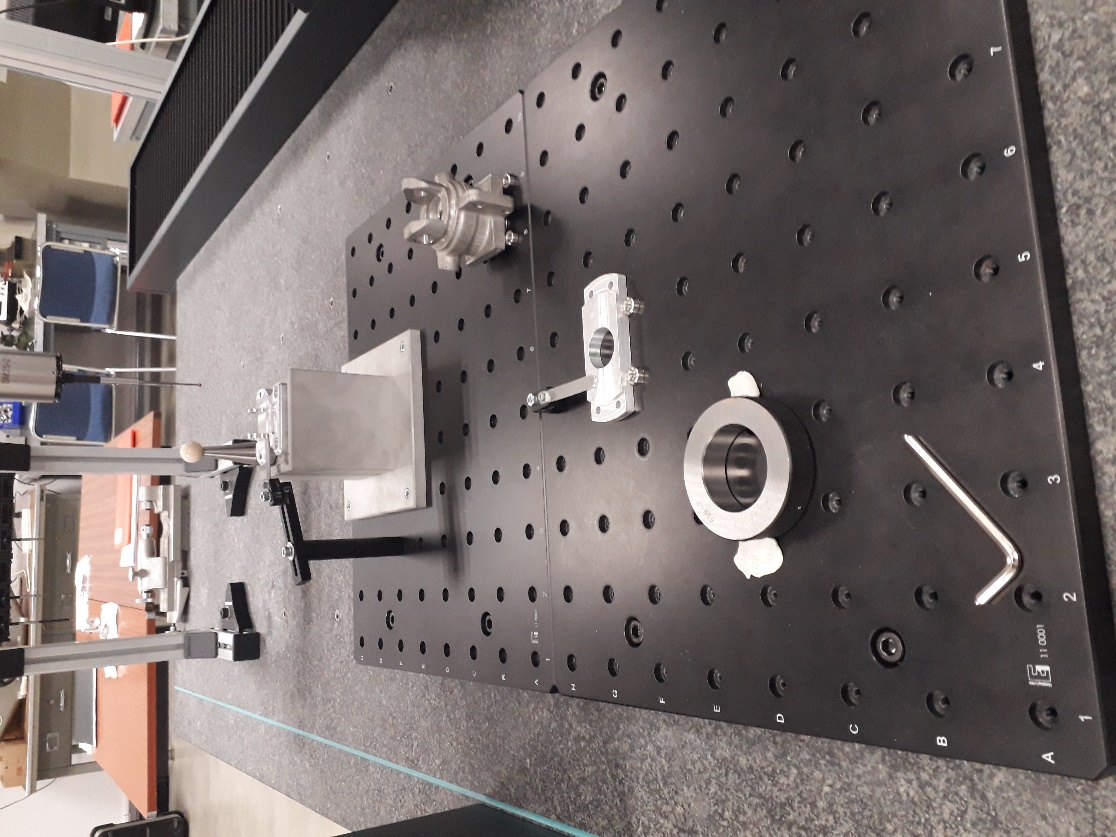 Désignation configuration palpeurs :  3001 et 4001Pour les 2 palpeurs utilisation seulement X001 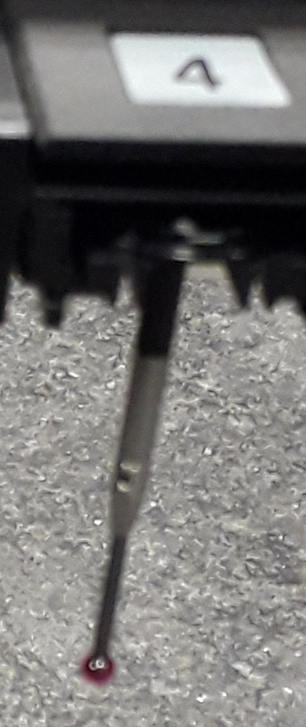 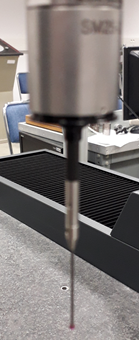 Rack :                 1                            							3001				4001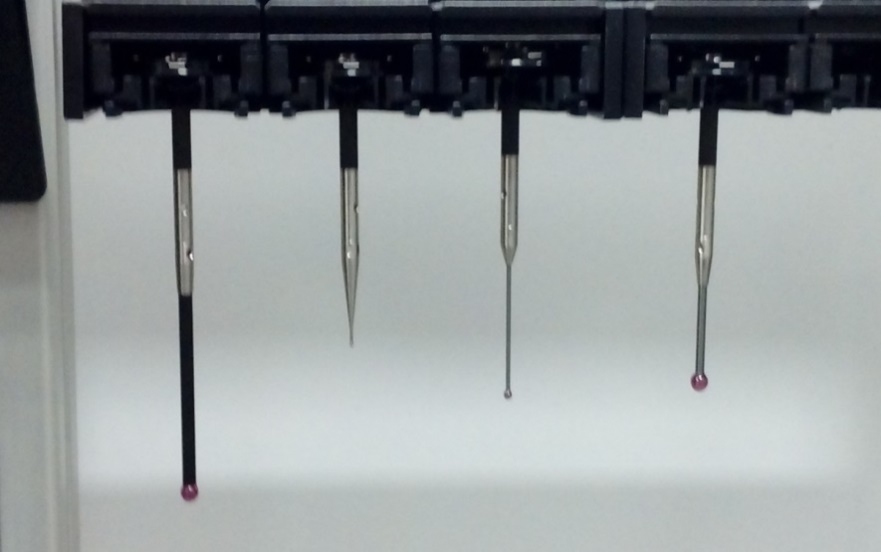 Touche de palpage : Rack			1		2		3		4L mm			40		3		27		20Ø bille mm		4		1		2		4Schéma pour construction SCPL1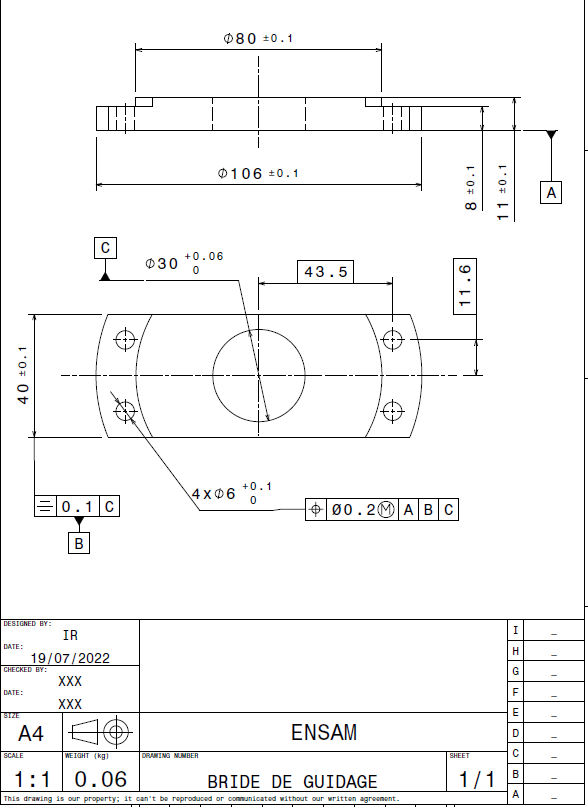 Description des surfaces palpées